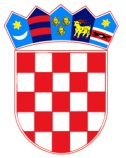        REPUBLIKA HRVATSKA BRODSKO – POSAVSKA ŽUPANIJA             OPĆINA  BEBRINA                 Općinsko vijeće	KLASA: 021-05/18-01/50URBROJ: 2178/02-03-18-1Bebrina, 7. rujna 2018. godine Na temelju članka 27. i članka 35. stavka 1. točka 2. Zakona o lokalnoj i područnoj (regionalnoj) samoupravi („Narodne novine“, br. 33/01, 60/01, 129/05, 109/07, 125/08, 36/09, 150/11, 144/12, 19/13, 137/15. i 123/17.) i članka 32. Statuta Općine Bebrina („Službeni vjesnik Brodsko-posavske županije“ broj 02/2018), Općinsko vijeće Općine Bebrina na svojoj 13. sjednici održanoj dana 7. rujna 2018. godine, donosiODLUKUo davanju suglasnosti za provedbu ulaganja u rekonstrukciju traktorskih puteva u šumske cesteČlanak 1.Ovom Odlukom daje se suglasnost Općini Bebrina za provedbu ulaganja u  rekonstrukciju puteva „Traktorskog puta Zbjeg-Jasenovica“ u Kaniži, „Traktorskog puta Zbjeg-Jasenovica“ u Zbjegu, „Traktorskog puta u Banovima-Dragnjače“ u Bebrini“ i „Traktorskog puta Banovci-Dragnjače“ u Banovcima.Članak 2.Ovom odlukom ovlašćuje se Općinski načelnik na donošenje odluka o pokretanju postupaka izrade projektne dokumentacije te prijavi programa i projekata u svrhu povećanja energetske učinkovitosti.Utvrđuje se da će se, po potrebi donijeti pojedinačne odluke o suglasnosti za provedbu pojedinog programa i projekta, ukoliko će donošenje pojedinog akta biti uvijet za prijavu na natječaje.Članak 3.Ova Odluka stupa na snagu danom objave u „Službenom vjesniku Brodsko-posavske županije“.OPĆINSKO VIJEĆE OPĆINE BEBRINAPredsjednik Općinskog vijećaMijo Belegić, ing.Dostaviti:Dosje sjednica,Službeni vjesnik Brodsko-posavske županije,Pismohrana.